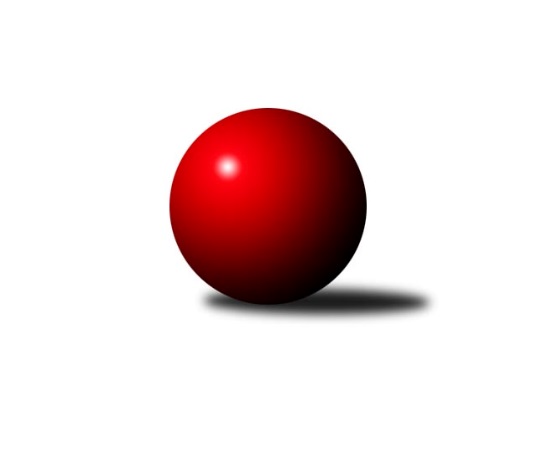 Č.20Ročník 2018/2019	20.5.2024 Východočeská soutěž skupina B 2018/2019Statistika 20. kolaTabulka družstev:		družstvo	záp	výh	rem	proh	skore	sety	průměr	body	plné	dorážka	chyby	1.	TJ Lokomotiva Česká Třebová B	20	18	0	2	202 : 38 	(99.5 : 32.5)	1732	36	1184	548	20	2.	Náchod C	20	16	1	3	164 : 76 	(77.5 : 56.5)	1617	33	1142	475	32	3.	KK Vysoké Mýto C	20	15	1	4	175 : 65 	(93.5 : 56.5)	1643	31	1137	506	26	4.	TJ Červený Kostelec C	20	14	0	6	160 : 80 	(85.5 : 44.5)	1666	28	1173	493	32	5.	TJ Tesla Pardubice C	20	12	0	8	134 : 106 	(64.5 : 75.5)	1575	24	1111	464	39.2	6.	SK Kuželky Přelouč B	20	11	1	8	132 : 108 	(78.5 : 51.5)	1652	23	1154	498	32.7	7.	SK SC Svitavy-Lány D	20	9	0	11	113 : 127 	(78.5 : 75.5)	1571	18	1112	459	38.1	8.	TJ Tesla Pardubice B	19	8	1	10	97 : 131 	(59.0 : 69.0)	1673	17	1160	513	31.5	9.	TJ Tesla Pardubice D	20	7	1	12	105 : 135 	(65.0 : 77.0)	1597	15	1136	461	37.3	10.	SK SC Svitavy-Lány C	20	7	0	13	91 : 149 	(63.0 : 83.0)	1606	14	1132	475	34.5	11.	SKP Kuželky Hradec Králové C	20	6	1	13	88 : 152 	(59.0 : 89.0)	1561	13	1106	455	43.7	12.	TJ Dvůr Králové nad Labem C	20	6	0	14	80 : 160 	(45.5 : 80.5)	1538	12	1093	444	44.5	13.	SK Rybník B	19	4	0	15	58 : 170 	(45.5 : 82.5)	1538	8	1098	440	41.8	14.	TJ Jiskra Ústí n/O - Hylváty B	20	3	0	17	69 : 171 	(53.5 : 94.5)	1549	6	1107	442	44Tabulka doma:		družstvo	záp	výh	rem	proh	skore	sety	průměr	body	maximum	minimum	1.	TJ Lokomotiva Česká Třebová B	10	10	0	0	110 : 10 	(54.5 : 7.5)	1809	20	1907	1751	2.	KK Vysoké Mýto C	10	10	0	0	109 : 11 	(59.0 : 21.0)	1736	20	1825	1637	3.	TJ Červený Kostelec C	10	9	0	1	96 : 24 	(42.5 : 15.5)	1667	18	1699	1626	4.	Náchod C	10	8	0	2	85 : 35 	(52.0 : 28.0)	1659	16	1721	1599	5.	TJ Tesla Pardubice C	10	7	0	3	77 : 43 	(35.5 : 38.5)	1616	14	1665	1567	6.	TJ Tesla Pardubice D	10	7	0	3	74 : 46 	(39.5 : 28.5)	1632	14	1687	1578	7.	SK Kuželky Přelouč B	10	6	1	3	70 : 50 	(41.5 : 26.5)	1680	13	1738	1571	8.	SK SC Svitavy-Lány D	10	6	0	4	68 : 52 	(46.0 : 34.0)	1654	12	1776	1564	9.	TJ Tesla Pardubice B	10	5	1	4	62 : 58 	(31.0 : 25.0)	1641	11	1729	1580	10.	TJ Dvůr Králové nad Labem C	10	5	0	5	54 : 66 	(32.0 : 34.0)	1565	10	1652	1410	11.	SKP Kuželky Hradec Králové C	10	4	1	5	57 : 63 	(38.0 : 40.0)	1571	9	1646	1434	12.	SK Rybník B	9	4	0	5	48 : 60 	(25.5 : 28.5)	1461	8	1520	1358	13.	SK SC Svitavy-Lány C	10	4	0	6	51 : 69 	(33.0 : 35.0)	1672	8	1852	1576	14.	TJ Jiskra Ústí n/O - Hylváty B	10	2	0	8	41 : 79 	(31.5 : 44.5)	1557	4	1700	1483Tabulka venku:		družstvo	záp	výh	rem	proh	skore	sety	průměr	body	maximum	minimum	1.	Náchod C	10	8	1	1	79 : 41 	(25.5 : 28.5)	1612	17	1662	1502	2.	TJ Lokomotiva Česká Třebová B	10	8	0	2	92 : 28 	(45.0 : 25.0)	1723	16	1839	1580	3.	KK Vysoké Mýto C	10	5	1	4	66 : 54 	(34.5 : 35.5)	1631	11	1717	1442	4.	TJ Červený Kostelec C	10	5	0	5	64 : 56 	(43.0 : 29.0)	1666	10	1749	1575	5.	SK Kuželky Přelouč B	10	5	0	5	62 : 58 	(37.0 : 25.0)	1648	10	1761	1505	6.	TJ Tesla Pardubice C	10	5	0	5	57 : 63 	(29.0 : 37.0)	1575	10	1664	1433	7.	SK SC Svitavy-Lány D	10	3	0	7	45 : 75 	(32.5 : 41.5)	1581	6	1751	1442	8.	TJ Tesla Pardubice B	9	3	0	6	35 : 73 	(28.0 : 44.0)	1674	6	1740	1613	9.	SK SC Svitavy-Lány C	10	3	0	7	40 : 80 	(30.0 : 48.0)	1598	6	1697	1497	10.	SKP Kuželky Hradec Králové C	10	2	0	8	31 : 89 	(21.0 : 49.0)	1560	4	1630	1434	11.	TJ Jiskra Ústí n/O - Hylváty B	10	1	0	9	28 : 92 	(22.0 : 50.0)	1548	2	1729	1467	12.	TJ Dvůr Králové nad Labem C	10	1	0	9	26 : 94 	(13.5 : 46.5)	1535	2	1640	1403	13.	TJ Tesla Pardubice D	10	0	1	9	31 : 89 	(25.5 : 48.5)	1596	1	1695	1443	14.	SK Rybník B	10	0	0	10	10 : 110 	(20.0 : 54.0)	1548	0	1599	1481Tabulka podzimní části:		družstvo	záp	výh	rem	proh	skore	sety	průměr	body	doma	venku	1.	Náchod C	13	11	1	1	112 : 44 	(50.0 : 34.0)	1618	23 	6 	0 	0 	5 	1 	1	2.	TJ Lokomotiva Česká Třebová B	13	11	0	2	128 : 28 	(60.5 : 21.5)	1728	22 	7 	0 	0 	4 	0 	2	3.	KK Vysoké Mýto C	13	9	1	3	109 : 47 	(56.0 : 38.0)	1644	19 	6 	0 	0 	3 	1 	3	4.	SK Kuželky Přelouč B	13	9	1	3	104 : 52 	(54.5 : 25.5)	1693	19 	5 	1 	1 	4 	0 	2	5.	TJ Červený Kostelec C	13	7	0	6	86 : 70 	(49.0 : 31.0)	1654	14 	5 	0 	1 	2 	0 	5	6.	TJ Tesla Pardubice B	12	6	1	5	73 : 71 	(37.0 : 37.0)	1682	13 	4 	1 	2 	2 	0 	3	7.	TJ Tesla Pardubice C	12	6	0	6	77 : 67 	(37.5 : 44.5)	1540	12 	4 	0 	3 	2 	0 	3	8.	SK SC Svitavy-Lány C	13	6	0	7	70 : 86 	(49.0 : 49.0)	1613	12 	3 	0 	4 	3 	0 	3	9.	SK SC Svitavy-Lány D	12	5	0	7	61 : 83 	(43.0 : 47.0)	1545	10 	3 	0 	2 	2 	0 	5	10.	TJ Tesla Pardubice D	13	4	1	8	63 : 93 	(42.5 : 53.5)	1592	9 	4 	0 	2 	0 	1 	6	11.	SK Rybník B	13	4	0	9	50 : 106 	(29.5 : 50.5)	1532	8 	4 	0 	3 	0 	0 	6	12.	SKP Kuželky Hradec Králové C	13	3	1	9	50 : 106 	(34.0 : 58.0)	1538	7 	2 	1 	3 	1 	0 	6	13.	TJ Dvůr Králové nad Labem C	12	3	0	9	42 : 102 	(25.0 : 51.0)	1510	6 	3 	0 	2 	0 	0 	7	14.	TJ Jiskra Ústí n/O - Hylváty B	13	2	0	11	43 : 113 	(38.5 : 65.5)	1513	4 	1 	0 	6 	1 	0 	5Tabulka jarní části:		družstvo	záp	výh	rem	proh	skore	sety	průměr	body	doma	venku	1.	TJ Lokomotiva Česká Třebová B	7	7	0	0	74 : 10 	(39.0 : 11.0)	1771	14 	3 	0 	0 	4 	0 	0 	2.	TJ Červený Kostelec C	7	7	0	0	74 : 10 	(36.5 : 13.5)	1688	14 	4 	0 	0 	3 	0 	0 	3.	KK Vysoké Mýto C	7	6	0	1	66 : 18 	(37.5 : 18.5)	1683	12 	4 	0 	0 	2 	0 	1 	4.	TJ Tesla Pardubice C	8	6	0	2	57 : 39 	(27.0 : 31.0)	1615	12 	3 	0 	0 	3 	0 	2 	5.	Náchod C	7	5	0	2	52 : 32 	(27.5 : 22.5)	1635	10 	2 	0 	2 	3 	0 	0 	6.	SK SC Svitavy-Lány D	8	4	0	4	52 : 44 	(35.5 : 28.5)	1639	8 	3 	0 	2 	1 	0 	2 	7.	TJ Tesla Pardubice D	7	3	0	4	42 : 42 	(22.5 : 23.5)	1620	6 	3 	0 	1 	0 	0 	3 	8.	SKP Kuželky Hradec Králové C	7	3	0	4	38 : 46 	(25.0 : 31.0)	1610	6 	2 	0 	2 	1 	0 	2 	9.	TJ Dvůr Králové nad Labem C	8	3	0	5	38 : 58 	(20.5 : 29.5)	1594	6 	2 	0 	3 	1 	0 	2 	10.	SK Kuželky Přelouč B	7	2	0	5	28 : 56 	(24.0 : 26.0)	1596	4 	1 	0 	2 	1 	0 	3 	11.	TJ Tesla Pardubice B	7	2	0	5	24 : 60 	(22.0 : 32.0)	1646	4 	1 	0 	2 	1 	0 	3 	12.	TJ Jiskra Ústí n/O - Hylváty B	7	1	0	6	26 : 58 	(15.0 : 29.0)	1601	2 	1 	0 	2 	0 	0 	4 	13.	SK SC Svitavy-Lány C	7	1	0	6	21 : 63 	(14.0 : 34.0)	1603	2 	1 	0 	2 	0 	0 	4 	14.	SK Rybník B	6	0	0	6	8 : 64 	(16.0 : 32.0)	1519	0 	0 	0 	2 	0 	0 	4 Zisk bodů pro družstvo:		jméno hráče	družstvo	body	zápasy	v %	dílčí body	sety	v %	1.	Marek Ledajaks 	KK Vysoké Mýto C 	34	/	19	(89%)		/		(%)	2.	Petr Holanec 	TJ Lokomotiva Česká Třebová B 	34	/	20	(85%)		/		(%)	3.	Jiří Hetych st.	TJ Lokomotiva Česká Třebová B 	32	/	20	(80%)		/		(%)	4.	Josef Ledajaks 	KK Vysoké Mýto C 	26	/	14	(93%)		/		(%)	5.	Petra Stránská 	TJ Tesla Pardubice C 	26	/	17	(76%)		/		(%)	6.	Jiří Doucha st.	Náchod C 	26	/	18	(72%)		/		(%)	7.	Jana Klusáková 	SK SC Svitavy-Lány D 	24	/	13	(92%)		/		(%)	8.	Josef Suchomel 	SK Kuželky Přelouč B 	24	/	20	(60%)		/		(%)	9.	Jiří Hetych ml.	TJ Lokomotiva Česká Třebová B 	22	/	12	(92%)		/		(%)	10.	Zdeněk Kejzlar 	TJ Červený Kostelec C 	22	/	13	(85%)		/		(%)	11.	Martin Šnytr 	TJ Dvůr Králové nad Labem C 	22	/	13	(85%)		/		(%)	12.	Miroslav Skala 	SK Kuželky Přelouč B 	22	/	16	(69%)		/		(%)	13.	Vladimír Vodička 	TJ Červený Kostelec C 	22	/	16	(69%)		/		(%)	14.	Pavel Doležal 	KK Vysoké Mýto C 	22	/	16	(69%)		/		(%)	15.	Ladislav Zemánek 	TJ Tesla Pardubice B 	20	/	12	(83%)		/		(%)	16.	Pavel Janko 	TJ Červený Kostelec C 	20	/	14	(71%)		/		(%)	17.	Jaroslav Kaplan 	TJ Jiskra Ústí n/O - Hylváty B 	20	/	15	(67%)		/		(%)	18.	Miroslav Zeman 	SK SC Svitavy-Lány D 	19	/	13	(73%)		/		(%)	19.	Antonín Martinec 	Náchod C 	19	/	14	(68%)		/		(%)	20.	Milan Hurdálek 	Náchod C 	19	/	16	(59%)		/		(%)	21.	Ivana Plchová 	SK SC Svitavy-Lány C 	19	/	19	(50%)		/		(%)	22.	Zdeněk Číž 	SK Rybník B 	18	/	14	(64%)		/		(%)	23.	Jan Kmoníček 	TJ Lokomotiva Česká Třebová B 	18	/	15	(60%)		/		(%)	24.	Marie Drábková 	TJ Tesla Pardubice D 	18	/	15	(60%)		/		(%)	25.	Lukáš Hubáček 	TJ Tesla Pardubice C 	18	/	15	(60%)		/		(%)	26.	Antonín Baďura 	Náchod C 	18	/	16	(56%)		/		(%)	27.	Ivana Brabcová 	TJ Tesla Pardubice D 	18	/	17	(53%)		/		(%)	28.	Patricie Hubáčková 	TJ Tesla Pardubice C 	17	/	17	(50%)		/		(%)	29.	Jakub Sokol 	TJ Lokomotiva Česká Třebová B 	16	/	8	(100%)		/		(%)	30.	Jiří Machač 	SKP Kuželky Hradec Králové C 	16	/	9	(89%)		/		(%)	31.	Kamil Mýl 	TJ Červený Kostelec C 	16	/	11	(73%)		/		(%)	32.	Milan Pustaj 	SK Rybník B 	16	/	17	(47%)		/		(%)	33.	Martin Kučera 	SK SC Svitavy-Lány D 	16	/	17	(47%)		/		(%)	34.	Antonín Škoda 	TJ Červený Kostelec C 	14	/	14	(50%)		/		(%)	35.	Jiří Rejl 	TJ Dvůr Králové nad Labem C 	14	/	16	(44%)		/		(%)	36.	Jaroslav Havlas 	SK Kuželky Přelouč B 	14	/	17	(41%)		/		(%)	37.	Irena Šrajerová 	SKP Kuželky Hradec Králové C 	14	/	18	(39%)		/		(%)	38.	Josef Širůček 	SK SC Svitavy-Lány C 	12	/	11	(55%)		/		(%)	39.	Jiří Turek 	TJ Tesla Pardubice D 	12	/	12	(50%)		/		(%)	40.	Jiří Brabec 	TJ Tesla Pardubice D 	12	/	12	(50%)		/		(%)	41.	Ivan Brothánek 	Náchod C 	12	/	13	(46%)		/		(%)	42.	Petr Leinweber 	SK SC Svitavy-Lány C 	12	/	13	(46%)		/		(%)	43.	Lukáš Doubek 	TJ Tesla Pardubice C 	11	/	15	(37%)		/		(%)	44.	Jiří Zvejška 	KK Vysoké Mýto C 	10	/	7	(71%)		/		(%)	45.	Matěj Mach 	TJ Jiskra Ústí n/O - Hylváty B 	10	/	11	(45%)		/		(%)	46.	Jana Bulisová 	TJ Tesla Pardubice B 	10	/	12	(42%)		/		(%)	47.	Zlata Hornychová 	SKP Kuželky Hradec Králové C 	10	/	15	(33%)		/		(%)	48.	Václav Neruda 	TJ Dvůr Králové nad Labem C 	10	/	15	(33%)		/		(%)	49.	Iva Jetmarová 	SK SC Svitavy-Lány C 	10	/	20	(25%)		/		(%)	50.	Ondřej Pecza 	KK Vysoké Mýto C 	9	/	7	(64%)		/		(%)	51.	Martina Nováková 	TJ Tesla Pardubice B 	9	/	12	(38%)		/		(%)	52.	Dalimil Jetmar 	TJ Jiskra Ústí n/O - Hylváty B 	9	/	13	(35%)		/		(%)	53.	Libor Čaban 	TJ Jiskra Ústí n/O - Hylváty B 	8	/	4	(100%)		/		(%)	54.	Jiří Prokop 	SKP Kuželky Hradec Králové C 	8	/	5	(80%)		/		(%)	55.	Jan Zelinka 	SK SC Svitavy-Lány C 	8	/	8	(50%)		/		(%)	56.	Oldřich Hubáček 	TJ Tesla Pardubice C 	8	/	8	(50%)		/		(%)	57.	Vojtěch Kollert 	TJ Červený Kostelec C 	8	/	10	(40%)		/		(%)	58.	Miloslav Vaněk 	TJ Tesla Pardubice B 	8	/	13	(31%)		/		(%)	59.	Alena Prokopová 	SKP Kuželky Hradec Králové C 	8	/	15	(27%)		/		(%)	60.	Milan Novák 	TJ Tesla Pardubice B 	8	/	16	(25%)		/		(%)	61.	Miroslav Šulc 	TJ Dvůr Králové nad Labem C 	8	/	16	(25%)		/		(%)	62.	Pavel Klička 	SK Kuželky Přelouč B 	6	/	3	(100%)		/		(%)	63.	Zdeněk Jaroš 	Náchod C 	6	/	3	(100%)		/		(%)	64.	Ivan Šalda 	TJ Lokomotiva Česká Třebová B 	6	/	4	(75%)		/		(%)	65.	Jakub Hemerka 	KK Vysoké Mýto C 	6	/	4	(75%)		/		(%)	66.	Dušan Kasa 	SK Kuželky Přelouč B 	6	/	6	(50%)		/		(%)	67.	Jan Vaculík 	SK SC Svitavy-Lány D 	6	/	7	(43%)		/		(%)	68.	Radim Pyták 	SK Kuželky Přelouč B 	6	/	8	(38%)		/		(%)	69.	Marek Crlík 	TJ Tesla Pardubice B 	6	/	8	(38%)		/		(%)	70.	Jaroslav Polanský 	KK Vysoké Mýto C 	6	/	9	(33%)		/		(%)	71.	Matěj Drábek 	TJ Tesla Pardubice D 	6	/	12	(25%)		/		(%)	72.	Hana Krumlová 	TJ Tesla Pardubice D 	5	/	8	(31%)		/		(%)	73.	Jakub Stejskal 	TJ Jiskra Ústí n/O - Hylváty B 	4	/	2	(100%)		/		(%)	74.	Veronika Hajná 	SKP Kuželky Hradec Králové C 	4	/	6	(33%)		/		(%)	75.	Jan Herrman 	SK Rybník B 	4	/	11	(18%)		/		(%)	76.	Luboš Háva 	SK SC Svitavy-Lány D 	4	/	11	(18%)		/		(%)	77.	Lubomír Bačovský 	SK SC Svitavy-Lány D 	4	/	13	(15%)		/		(%)	78.	Jan Chleboun 	KK Vysoké Mýto C 	2	/	1	(100%)		/		(%)	79.	Pavel Sýkora 	SK SC Svitavy-Lány D 	2	/	1	(100%)		/		(%)	80.	Ladislav Kočiš 	TJ Tesla Pardubice D 	2	/	2	(50%)		/		(%)	81.	Karel Janovský 	SK Kuželky Přelouč B 	2	/	3	(33%)		/		(%)	82.	Miloš Valach 	TJ Jiskra Ústí n/O - Hylváty B 	2	/	3	(33%)		/		(%)	83.	Aneta Klustová 	TJ Dvůr Králové nad Labem C 	2	/	3	(33%)		/		(%)	84.	Marie Donátová 	TJ Tesla Pardubice B 	2	/	4	(25%)		/		(%)	85.	Miroslav Klusák 	SK SC Svitavy-Lány C 	2	/	4	(25%)		/		(%)	86.	Stanislav Rücker 	TJ Jiskra Ústí n/O - Hylváty B 	2	/	5	(20%)		/		(%)	87.	Vendelín Škuta 	SK Kuželky Přelouč B 	2	/	5	(20%)		/		(%)	88.	Jan Hodr 	TJ Jiskra Ústí n/O - Hylváty B 	2	/	11	(9%)		/		(%)	89.	Pavel Renza 	SK Rybník B 	2	/	17	(6%)		/		(%)	90.	Petr John 	TJ Jiskra Ústí n/O - Hylváty B 	0	/	1	(0%)		/		(%)	91.	Martin Bryška 	TJ Jiskra Ústí n/O - Hylváty B 	0	/	1	(0%)		/		(%)	92.	Monika Herrmanová 	SK Rybník B 	0	/	1	(0%)		/		(%)	93.	Jaromír Svojanovský 	SK SC Svitavy-Lány C 	0	/	2	(0%)		/		(%)	94.	Kateřina Bezdíčková 	SK Rybník B 	0	/	3	(0%)		/		(%)	95.	Jan Suchý 	SK Rybník B 	0	/	3	(0%)		/		(%)	96.	Hana Grosmanová 	TJ Dvůr Králové nad Labem C 	0	/	4	(0%)		/		(%)	97.	Tomáš Víšek 	SKP Kuželky Hradec Králové C 	0	/	5	(0%)		/		(%)	98.	Jiří Šafář 	SK Rybník B 	0	/	8	(0%)		/		(%)	99.	Miroslav Grünthal 	TJ Dvůr Králové nad Labem C 	0	/	9	(0%)		/		(%)	100.	Jana Fuchsová 	TJ Jiskra Ústí n/O - Hylváty B 	0	/	14	(0%)		/		(%)Průměry na kuželnách:		kuželna	průměr	plné	dorážka	chyby	výkon na hráče	1.	TJ Lokomotiva Česká Třebová, 1-4	1745	1210	535	28.9	(436.4)	2.	Vysoké Mýto, 1-2	1669	1157	512	26.7	(417.4)	3.	Přelouč, 1-4	1663	1161	502	34.2	(415.9)	4.	Svitavy, 1-2	1648	1162	486	39.2	(412.2)	5.	SKK Nachod, 1-4	1631	1139	491	32.1	(407.8)	6.	Pardubice, 1-2	1622	1141	480	34.8	(405.7)	7.	Č. Kostelec, 1-2	1609	1140	469	34.6	(402.4)	8.	Hylváty, 1-2	1593	1118	474	37.9	(398.3)	9.	Hradec Králové, 1-4	1579	1118	461	40.5	(394.9)	10.	Dvůr Králové, 1-2	1573	1105	468	41.3	(393.4)	11.	TJ Sokol Rybník, 1-2	1472	1044	428	38.2	(368.2)Nejlepší výkony na kuželnách:TJ Lokomotiva Česká Třebová, 1-4TJ Lokomotiva Česká Třebová B	1907	18. kolo	Jiří Hetych ml.	TJ Lokomotiva Česká Třebová B	503	18. koloTJ Lokomotiva Česká Třebová B	1869	20. kolo	Petr Holanec 	TJ Lokomotiva Česká Třebová B	494	20. koloTJ Lokomotiva Česká Třebová B	1857	6. kolo	Jiří Hetych ml.	TJ Lokomotiva Česká Třebová B	493	6. koloTJ Lokomotiva Česká Třebová B	1844	4. kolo	Jakub Stejskal 	TJ Jiskra Ústí n/O - Hylváty B	491	20. koloTJ Lokomotiva Česká Třebová B	1803	16. kolo	Jan Kmoníček 	TJ Lokomotiva Česká Třebová B	485	4. koloTJ Lokomotiva Česká Třebová B	1789	10. kolo	Petr Holanec 	TJ Lokomotiva Česká Třebová B	483	18. koloTJ Lokomotiva Česká Třebová B	1767	12. kolo	Jan Kmoníček 	TJ Lokomotiva Česká Třebová B	480	20. koloSK Kuželky Přelouč B	1761	6. kolo	Jan Kmoníček 	TJ Lokomotiva Česká Třebová B	478	10. koloTJ Lokomotiva Česká Třebová B	1752	8. kolo	Petr Holanec 	TJ Lokomotiva Česká Třebová B	478	6. koloTJ Lokomotiva Česká Třebová B	1752	2. kolo	Petr Holanec 	TJ Lokomotiva Česká Třebová B	478	8. koloVysoké Mýto, 1-2KK Vysoké Mýto C	1825	13. kolo	Josef Ledajaks 	KK Vysoké Mýto C	501	4. koloKK Vysoké Mýto C	1788	18. kolo	Josef Ledajaks 	KK Vysoké Mýto C	480	2. koloKK Vysoké Mýto C	1787	4. kolo	Josef Ledajaks 	KK Vysoké Mýto C	472	13. koloKK Vysoké Mýto C	1750	2. kolo	Marek Ledajaks 	KK Vysoké Mýto C	472	20. koloKK Vysoké Mýto C	1743	14. kolo	Pavel Doležal 	KK Vysoké Mýto C	468	8. koloKK Vysoké Mýto C	1724	8. kolo	Josef Ledajaks 	KK Vysoké Mýto C	464	14. koloKK Vysoké Mýto C	1722	10. kolo	Josef Ledajaks 	KK Vysoké Mýto C	464	18. koloSK Kuželky Přelouč B	1720	18. kolo	Marek Ledajaks 	KK Vysoké Mýto C	459	10. koloKK Vysoké Mýto C	1701	16. kolo	Pavel Doležal 	KK Vysoké Mýto C	457	18. koloKK Vysoké Mýto C	1687	20. kolo	Ondřej Pecza 	KK Vysoké Mýto C	457	13. koloPřelouč, 1-4TJ Lokomotiva Česká Třebová B	1795	19. kolo	Jana Klusáková 	SK SC Svitavy-Lány D	481	15. koloSK Kuželky Přelouč B	1738	9. kolo	Josef Suchomel 	SK Kuželky Přelouč B	462	9. koloSK Kuželky Přelouč B	1732	15. kolo	Karel Janovský 	SK Kuželky Přelouč B	460	15. koloTJ Tesla Pardubice B	1729	9. kolo	Miroslav Skala 	SK Kuželky Přelouč B	456	9. koloSK Kuželky Přelouč B	1727	12. kolo	Milan Novák 	TJ Tesla Pardubice B	456	9. koloSK Kuželky Přelouč B	1694	3. kolo	Pavel Klička 	SK Kuželky Přelouč B	456	12. koloTJ Červený Kostelec C	1689	17. kolo	Jiří Hetych ml.	TJ Lokomotiva Česká Třebová B	455	19. koloSK SC Svitavy-Lány D	1686	15. kolo	Jiří Hetych st.	TJ Lokomotiva Česká Třebová B	454	19. koloSK Kuželky Přelouč B	1685	5. kolo	Petr Holanec 	TJ Lokomotiva Česká Třebová B	452	19. koloSK Kuželky Přelouč B	1682	7. kolo	Miroslav Skala 	SK Kuželky Přelouč B	449	3. koloSvitavy, 1-2SK SC Svitavy-Lány C	1852	10. kolo	Petr Leinweber 	SK SC Svitavy-Lány C	500	10. koloSK SC Svitavy-Lány C	1791	6. kolo	Miroslav Zeman 	SK SC Svitavy-Lány D	472	18. koloSK SC Svitavy-Lány D	1776	16. kolo	Jana Klusáková 	SK SC Svitavy-Lány D	472	12. koloSK SC Svitavy-Lány D	1774	18. kolo	Jana Klusáková 	SK SC Svitavy-Lány D	468	13. koloTJ Lokomotiva Česká Třebová B	1768	3. kolo	Josef Širůček 	SK SC Svitavy-Lány C	467	6. koloSK SC Svitavy-Lány D	1751	12. kolo	Petr Leinweber 	SK SC Svitavy-Lány C	465	17. koloSK Kuželky Přelouč B	1730	8. kolo	Jakub Stejskal 	TJ Jiskra Ústí n/O - Hylváty B	464	16. koloTJ Jiskra Ústí n/O - Hylváty B	1729	16. kolo	Josef Širůček 	SK SC Svitavy-Lány C	464	1. koloKK Vysoké Mýto C	1717	9. kolo	Jana Klusáková 	SK SC Svitavy-Lány D	461	18. koloSK SC Svitavy-Lány D	1704	9. kolo	Ondřej Pecza 	KK Vysoké Mýto C	461	9. koloSKK Nachod, 1-4TJ Lokomotiva Česká Třebová B	1781	14. kolo	Jakub Sokol 	TJ Lokomotiva Česká Třebová B	474	14. koloNáchod C	1721	18. kolo	Jiří Hetych ml.	TJ Lokomotiva Česká Třebová B	472	14. koloTJ Tesla Pardubice B	1703	20. kolo	Jiří Doucha st.	Náchod C	460	18. koloNáchod C	1695	8. kolo	Petr Holanec 	TJ Lokomotiva Česká Třebová B	452	14. koloNáchod C	1688	20. kolo	Ladislav Zemánek 	TJ Tesla Pardubice B	448	20. koloNáchod C	1679	14. kolo	Antonín Martinec 	Náchod C	446	14. koloNáchod C	1659	2. kolo	Zdeněk Číž 	SK Rybník B	444	16. koloNáchod C	1658	12. kolo	Milan Novák 	TJ Tesla Pardubice B	441	20. koloNáchod C	1642	10. kolo	Antonín Baďura 	Náchod C	441	8. koloNáchod C	1640	6. kolo	Zdeněk Kejzlar 	TJ Červený Kostelec C	440	10. koloPardubice, 1-2TJ Lokomotiva Česká Třebová B	1839	17. kolo	Ladislav Zemánek 	TJ Tesla Pardubice B	488	7. koloTJ Lokomotiva Česká Třebová B	1737	5. kolo	Jiří Hetych ml.	TJ Lokomotiva Česká Třebová B	483	17. koloTJ Tesla Pardubice B	1729	7. kolo	Jiří Hetych st.	TJ Lokomotiva Česká Třebová B	469	17. koloTJ Červený Kostelec C	1703	15. kolo	Jan Kmoníček 	TJ Lokomotiva Česká Třebová B	465	5. koloKK Vysoké Mýto C	1693	3. kolo	Jan Kmoníček 	TJ Lokomotiva Česká Třebová B	457	17. koloTJ Tesla Pardubice B	1688	17. kolo	Ivana Plchová 	SK SC Svitavy-Lány C	456	13. koloTJ Tesla Pardubice D	1687	11. kolo	Matěj Drábek 	TJ Tesla Pardubice D	454	6. koloSK Kuželky Přelouč B	1677	10. kolo	Miloslav Vaněk 	TJ Tesla Pardubice B	453	12. koloSK SC Svitavy-Lány C	1673	13. kolo	Ladislav Zemánek 	TJ Tesla Pardubice B	452	3. koloTJ Tesla Pardubice B	1668	19. kolo	Kamil Mýl 	TJ Červený Kostelec C	449	15. koloČ. Kostelec, 1-2TJ Červený Kostelec C	1699	16. kolo	Miroslav Skala 	SK Kuželky Přelouč B	467	4. koloTJ Červený Kostelec C	1687	14. kolo	Zdeněk Kejzlar 	TJ Červený Kostelec C	450	6. koloTJ Červený Kostelec C	1684	4. kolo	Pavel Janko 	TJ Červený Kostelec C	447	16. koloTJ Červený Kostelec C	1680	6. kolo	Pavel Janko 	TJ Červený Kostelec C	445	18. koloSK Kuželky Přelouč B	1680	4. kolo	Zdeněk Kejzlar 	TJ Červený Kostelec C	444	8. koloTJ Červený Kostelec C	1677	13. kolo	Pavel Klička 	SK Kuželky Přelouč B	443	4. koloTJ Červený Kostelec C	1668	8. kolo	Vladimír Vodička 	TJ Červený Kostelec C	440	13. koloTJ Červený Kostelec C	1658	18. kolo	Kamil Mýl 	TJ Červený Kostelec C	438	6. koloTJ Červený Kostelec C	1653	11. kolo	Vladimír Vodička 	TJ Červený Kostelec C	437	14. koloTJ Červený Kostelec C	1639	20. kolo	Josef Ledajaks 	KK Vysoké Mýto C	436	11. koloHylváty, 1-2TJ Lokomotiva Česká Třebová B	1710	7. kolo	Jiří Turek 	TJ Tesla Pardubice D	475	17. koloTJ Jiskra Ústí n/O - Hylváty B	1700	17. kolo	Petr Holanec 	TJ Lokomotiva Česká Třebová B	468	7. koloTJ Tesla Pardubice D	1695	17. kolo	Lukáš Hubáček 	TJ Tesla Pardubice C	465	11. koloKK Vysoké Mýto C	1683	19. kolo	Kamil Mýl 	TJ Červený Kostelec C	463	5. koloSK SC Svitavy-Lány C	1669	9. kolo	Jaroslav Kaplan 	TJ Jiskra Ústí n/O - Hylváty B	461	3. koloTJ Dvůr Králové nad Labem C	1640	15. kolo	Libor Čaban 	TJ Jiskra Ústí n/O - Hylváty B	449	17. koloTJ Červený Kostelec C	1625	5. kolo	Libor Čaban 	TJ Jiskra Ústí n/O - Hylváty B	449	19. koloTJ Jiskra Ústí n/O - Hylváty B	1624	19. kolo	Jiří Zvejška 	KK Vysoké Mýto C	447	19. koloNáchod C	1619	13. kolo	Jaroslav Kaplan 	TJ Jiskra Ústí n/O - Hylváty B	440	5. koloTJ Jiskra Ústí n/O - Hylváty B	1598	13. kolo	Martin Šnytr 	TJ Dvůr Králové nad Labem C	439	15. koloHradec Králové, 1-4TJ Červený Kostelec C	1689	19. kolo	Jiří Prokop 	SKP Kuželky Hradec Králové C	459	17. koloTJ Tesla Pardubice B	1669	11. kolo	Jaroslav Havlas 	SK Kuželky Přelouč B	455	13. koloSK Kuželky Přelouč B	1658	13. kolo	Jiří Machač 	SKP Kuželky Hradec Králové C	450	7. koloSKP Kuželky Hradec Králové C	1646	17. kolo	Pavel Klička 	SK Kuželky Přelouč B	448	13. koloKK Vysoké Mýto C	1645	7. kolo	Jiří Prokop 	SKP Kuželky Hradec Králové C	444	19. koloSKP Kuželky Hradec Králové C	1628	7. kolo	Pavel Janko 	TJ Červený Kostelec C	443	19. koloTJ Tesla Pardubice D	1621	5. kolo	Ladislav Zemánek 	TJ Tesla Pardubice B	442	11. koloNáchod C	1620	15. kolo	Jiří Doucha st.	Náchod C	437	15. koloSKP Kuželky Hradec Králové C	1611	14. kolo	Jiří Brabec 	TJ Tesla Pardubice D	433	5. koloSKP Kuželky Hradec Králové C	1593	9. kolo	Zdeněk Číž 	SK Rybník B	432	9. koloDvůr Králové, 1-2TJ Lokomotiva Česká Třebová B	1719	9. kolo	Jakub Sokol 	TJ Lokomotiva Česká Třebová B	455	9. koloTJ Červený Kostelec C	1715	7. kolo	Miroslav Šulc 	TJ Dvůr Králové nad Labem C	454	5. koloTJ Dvůr Králové nad Labem C	1652	5. kolo	Martin Šnytr 	TJ Dvůr Králové nad Labem C	454	19. koloSKP Kuželky Hradec Králové C	1630	16. kolo	Martin Šnytr 	TJ Dvůr Králové nad Labem C	453	16. koloTJ Dvůr Králové nad Labem C	1620	19. kolo	Jiří Prokop 	SKP Kuželky Hradec Králové C	452	16. koloTJ Dvůr Králové nad Labem C	1615	16. kolo	Antonín Škoda 	TJ Červený Kostelec C	451	7. koloTJ Dvůr Králové nad Labem C	1608	14. kolo	Martin Šnytr 	TJ Dvůr Králové nad Labem C	450	2. koloTJ Tesla Pardubice C	1596	13. kolo	Vladimír Vodička 	TJ Červený Kostelec C	442	7. koloNáchod C	1586	17. kolo	Petr Holanec 	TJ Lokomotiva Česká Třebová B	442	9. koloTJ Dvůr Králové nad Labem C	1576	7. kolo	Antonín Baďura 	Náchod C	437	17. koloTJ Sokol Rybník, 1-2TJ Lokomotiva Česká Třebová B	1580	15. kolo	Jiří Hetych ml.	TJ Lokomotiva Česká Třebová B	422	15. koloTJ Tesla Pardubice B	1563	18. kolo	Zdeněk Číž 	SK Rybník B	411	8. koloSK Kuželky Přelouč B	1556	20. kolo	Milan Pustaj 	SK Rybník B	409	6. koloSK Rybník B	1520	6. kolo	Marek Ledajaks 	KK Vysoké Mýto C	408	1. koloSK Rybník B	1507	1. kolo	Jana Bulisová 	TJ Tesla Pardubice B	408	18. koloNáchod C	1502	3. kolo	Miroslav Šulc 	TJ Dvůr Králové nad Labem C	407	10. koloSK SC Svitavy-Lány C	1497	4. kolo	Miroslav Skala 	SK Kuželky Přelouč B	407	20. koloSK Rybník B	1488	10. kolo	Josef Širůček 	SK SC Svitavy-Lány C	401	4. koloSK Rybník B	1474	12. kolo	Antonín Martinec 	Náchod C	400	3. koloTJ Jiskra Ústí n/O - Hylváty B	1470	8. kolo	Jiří Hetych st.	TJ Lokomotiva Česká Třebová B	398	15. koloČetnost výsledků:	9.0 : 3.0	2x	8.0 : 4.0	25x	6.0 : 6.0	3x	4.0 : 8.0	15x	3.0 : 9.0	3x	2.0 : 10.0	25x	12.0 : 0.0	24x	11.0 : 1.0	1x	10.0 : 2.0	35x	0.0 : 12.0	7x